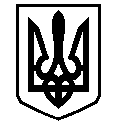 У К Р А Ї Н АВАСИЛІВСЬКА МІСЬКА РАДАЗАПОРІЗЬКОЇ ОБЛАСТІсьомого скликаннятринадцята  сесіяР І Ш Е Н Н Я22 вересня 2016                                                                                                            № 13Про внесення змін в рішення другої (позачергової) сесії Василівської міської ради сьомого скликання від 27.11.2015 року № 2 «Про затвердження Положення про постійні комісії Василівської міської ради Запорізької області»	Відповідно до пункту 2 частини 1 статті 26,  частини 15 статті 47 Закону України «Про місцеве самоврядування в Україні», Василівська міська рада В И Р І Ш И Л А:Внести зміни в рішення другої (позачергової) сесії Василівської міської ради сьомого скликання від 27.11.2015 року № 2 «Про затвердження Положення про постійні комісії Василівської міської ради Запорізької області» та викласти Положення в новій редакції (додається).Контроль за виконанням даного рішення покласти на постійну комісію з питань законності, боротьби зі злочинністю, забезпечення правопорядку, депутатської діяльності, етики, зв’язків зі ЗМІ, розвитку волонтерського руху.Міський голова                                                                                                      Л.М.ЦибульнякЗАТВЕРДЖЕНО			                                               Рішення тринадцятої                                                                                  сесії Василівської міської ради                                                                                  сьомого скликання        							22.09.2016  №  13ПОЛОЖЕННЯпро постійні комісії Василівської  міської ради Запорізької області		І. Загальні засади1.  В  своїй  діяльності  постійні  комісії  керуються Конституцією   України,   Законами   України   "Про   місцеве самоврядування в Україні",  "Про статус депутатів місцевих рад",  Регламентом роботи міської ради, цим Положенням, іншими нормативними актами.2. Постійні комісії ради є органами ради, що обираються з числа  її  депутатів,  для  вивчення,  попереднього розгляду і підготовки  питань,  які  належать  до  її  відання,  здійснення контролю за виконанням рішень ради.3. Постійні комісії обираються міською радою на строк її повноважень у складі голови і членів комісії. Голова постійної комісії обирається міською радою за поданням міського голови. Заступник голови та секретар постійної комісії обираються на її засіданні. Всі інші питання структури комісії вирішуються відповідною комісією.Згідно чинного законодавства можуть бути утворені нові постійні   комісії,   скасовані   або   реорганізовані   раніше створені,   змінений   їх   кількісний   склад,   переобраний персональний склад.4.  До складу постійних комісій не може бути обраний міський голова та секретар міської ради. Депутат може входити до складу тільки однієї комісії, брати участь у засіданнях інших комісій з правом дорадчого голосу.5.  Постійні  комісії  будують  свою  роботу  на  основі законності, гласності, рівноправності і вільного колективного обговорення і вирішення питань.6.  Постійні  комісії  є  підзвітними  міській  раді  та відповідальними  перед  нею.   Діяльність  постійних  комісій координує секретар ради.7.  Постійна комісія не має права виступати від імені міської ради.8.  Постійні комісії мають рівні права в раді.П. Перелік постійних комісій міської ради1. Постійна комісія міської ради з питань бюджету, фінансів, планування соціально-економічного розвитку міста. 2. Постійна комісія міської ради з питань роботи комунальних служб, формування тарифів на комунальні послуги, з питань торгівлі, послуг та розвитку підприємництва. 3. Постійна комісія міської ради з питань земельних відносин та земельного кадастру, благоустрою міста та забезпечення екологічної безпеки життєдіяльності населення. 4. Постійна комісія міської ради з питань законності, боротьби зі злочинністю, забезпечення правопорядку, депутатської діяльності, етики, зв’язків із ЗМІ, розвитку волонтерського руху.5. Постійна комісія міської ради з питань соціального захисту, охорони здоров’я, материнства та дитинства, підтримки молоді, спортивного руху, культури та туризму  у місті. Ш. Функції і повноваження постійних комісійОсновними функціями постійних комісій є:- за дорученням ради, міського голови, секретаря ради або за власною ініціативою попередньо розглядають проекти програм соціально-економічного і культурного розвитку, міського бюджету, звіти про виконання програм і бюджету, вивчають і готують питання про стан та розвиток відповідних галузей господарського і соціально-культурного будівництва, інші питання, які  вносяться на розгляд ради, беруть участь у розробці рішень ради та готують висновки з цих питань, виступають на сесіях ради з доповідями і співдоповідями;- попередньо розглядають кандидатури осіб, які пропонуються для обрання, призначення радою, готують висновки з цих питань;- за дорученням ради, міського голови, секретаря ради або за власною ініціативою вивчають питання, відповідні профілю комісії, віднесених до відання ради, виконавчого комітету, підприємств, установ та організацій, їх філій і відділень незалежно від форм власності та їх посадових осіб з питань, віднесених до відання ради,  подають за результатами перевірки рекомендації на розгляд їх керівників, а в необхідних випадках - на розгляд ради; здійснюють контроль за виконанням рішень ради;- постійні комісії при вирішенні питань, які належать до їх компетенції, взаємодіють з відповідними відділами, виконавчим комітетом, об'єднаннями громадян;- узагальнюють та систематизують пропозиції громадян, установ та організацій щодо поліпшення діяльності ради;- опубліковують у місцевій пресі проекти заходів та звертаються до установ і організацій, громадян та їх об'єднань з пропозицією висловити свою думку.Обов’язки щодо реалізації покладених на міську раду повноважень у здійсненні державної регуляторної політики покладається на постійну комісію міської ради з питань законності, боротьби зі злочинністю, забезпечення правопорядку, депутатської діяльності, етики, зв’язків із ЗМІ, розвитку волонтерського руху.Постійні комісії мають право:- запрошувати посадових осіб, працівників виконавчих органів ради під час розгляду питань, що належать до їх компетенції.;- здійснювати зв'язки з відповідними комісіями місцевих рад;                          - у питаннях,  які належать до їх відання,  та в порядку, визначеному  законом,   отримувати  від  керівників  органів, підприємств, установ, організацій та їх філіалів і відділень необхідні матеріали і документи;- вносити пропозиції щодо порядку денного пленарних засідань міської ради;- скликати сесію ради у передбачених законодавством випадках;- делегувати своїх членів до складу делегацій для візитів до інших місцевих рад, Верховної Ради України, Кабінету Міністрів України.IV. Організація роботи постійних комісій1. Організація роботи постійних комісій ради покладається на голів комісій. Голови комісій скликають і ведуть засідання комісій, дають доручення членам комісій, представляють комісії у відносинах з іншими органами, об'єднаннями громадян, підприємствами установами,   організаціями,   а   також громадянами,  організують  роботу  з підготовки необхідних матеріалів до засідань та реалізації  висновків  і рекомендацій комісій, звітують про роботу комісії на сесіях ради.  У разі відсутності голів комісій або неможливості ними виконувати свої повноваження з інших причин їх функції здійснюють заступники голів комісій або секретарі комісій.2. Основною формою роботи постійних комісій є засідання. Засідання постійних комісій скликаються в міру необхідності і є правомочними, якщо в них беруть участь більше половини від загального складу комісії.  Засідання постійних комісій проводяться відкрито і гласно,  крім випадків,  коли за рішеннями постійних комісій проводиться  закрите  засідання.  Для  здійснення  звукозапису, кіно -  і  відео - зйомок  потрібна  згода  постійної  комісії.  На закритому  засіданні,   крім  членів  комісії,   можуть  бути присутніми запрошені на засідання особи.3. За результатами вивчення і розгляду питань постійні комісії   готують висновки   і   рекомендації.  Висновки   і рекомендації постійних комісій приймаються більшістю голосів від загального складу комісій і підписуються головами комісій, а в разі їх відсутності - заступниками голів та секретарями комісій   Протоколи  засідань   комісій підписуються головами і секретарями комісій. Висновки і рекомендації постійних комісій, протоколи їх засідань є відкритими та оприлюднюються і надаються на запит відповідно до Закону України «Про доступ до публічної інформації».4. Рекомендації постійних комісій  підлягають обов'язковому      розгляду  органами,  підприємствами, установами,  організаціями,  посадовими  особами,  яким  вони адресовані.  Про результати розгляду і вжиті заходи повинно бути повідомлено комісіям у встановлений ними строк.5.  Постійні  комісії  для  вивчення  питань,  розробки проектів рішень ради можуть створювати підготовчі комісії і робочі групи з залученням представників громадськості, спеціалістів. При цьому опрацювання проектів регуляторних актів здійснюється у відповідності до порядку, встановленого Регламентом роботи міської ради. Питання,  які  належать  до  відання  кількох постійних комісій, можуть, за ініціативою комісій, а також за дорученням ради, міського голови, секретаря ради розглядатися постійними комісіями спільно. Рішення і рекомендації, прийняті постійними комісіями на їх спільних засіданнях,  підписуються головами та секретарями постійних комісій.6. Для забезпечення конкретних напрямів своєї діяльності постійна комісія може створювати із свого складу підкомісії. Підкомісія може створюватися у складі не менш як трьох членів постійної комісії. Члени постійної комісії можуть входити до складу кількох підкомісій. Голова підкомісії обирається на засіданні постійної комісії відкритим  голосуванням  більшістю  голосів  членів  постійної комісії від загального складу.Всі члени постійної комісії,  незалежно від того,  чи є вони членами  підкомісій,  можуть  відвідувати  засідання  будь-якої підкомісії з правом дорадчого голосу.7. Постійні   комісії   розглядають   звернення,   заяви, (клопотання),  скарги громадян з питань,  які  входять  до  їх компетенції.  Порядок  розгляду  звернень,  заяв  (клопотань), скарг визначається Законом України "Про звернення громадян".8. Депутати працюють у постійних комісіях на громадських засадах.9. Члени постійних комісії зобов'язані:- бути  присутніми  на  засіданнях  постійних  комісій  та  їх підкомісій, до складу яких вони входять;- брати участь у роботі постійних комісій та їх підкомісій;- дотримуватись порядку на засіданнях постійних комісій,  їх підкомісій;- виконувати доручення, визначені рішеннями постійної комісії.10. Члени постійних комісій мають право:вносити  пропозиції  про  розгляд  на  засіданнях  постійних комісій будь-якого питання, що належить до їх відання;брати  участь  в  обговоренні  рекомендацій,  пропозицій, висновків. Пропозиція члена постійної комісії на його вимогу повинна бути проголосована на засіданні постійної комісії;- викласти свою окрему думку як додаток до рішення чи висновку постійної комісії.11.  Організаційне,  правове,  інформаційне,  матеріально-технічне  забезпечення діяльності  постійних  комісій  здійснює виконавчий апарат міської ради.   12. За стан діловодства постійної комісії відповідають голова і секретар комісії. Запити та листування постійних комісій підлягають обов’язковій реєстрації в журналах вхідної та вихідної кореспонденції міської ради, друкуються на бланках згідно з додатками.Секретар ради                                                                                                          О.Г.МандичевДодаток 1до Положення про постійні комісії Василівської міської ради 		Запорізької областіПОСТІЙНА КОМІСІЯ ВАСИЛІВСЬКОЇ МІСЬКОЇ РАДИ З ПИТАНЬ БЮДЖЕТУ, ФІНАНСІВ, ПЛАНУВАННЯ СОЦІАЛЬНО-ЕКОНОМІЧНОГО РОЗВИТКУ МІСТА.бульвар Центральний, 1, м. Василівка Запорізька обл. , 71600, тел./факс (06175)7-26-68е-mail: vasmr@ukr.net    Код ЄДРПОУ 24912088							Додаток 2до Положення про постійні комісії Василівської міської ради 		Запорізької областіПОСТІЙНА КОМІСІЯ ВАСИЛІВСЬКОЇ МІСЬКОЇ РАДИ З ПИТАНЬ РОБОТИ КОМУНАЛЬНИХ СЛУЖБ, ФОРМУВАННЯ ТАРИФІВ НА КОМУНАЛЬНІ ПОСЛУГИ, З ПИТАНЬ ТОРГІВЛІ, ПОСЛУГ ТА РОЗВИТКУ ПІДПРИЄМНИЦТВА.бульвар Центральний, 1, м. Василівка Запорізька обл. , 71600, тел./факс (06175)7-26-68е-mail: vasmr@ukr.net    Код ЄДРПОУ 24912088Секретар ради                                                                                                          О.Г.МандичевДодаток 3до Положення про постійні комісії Василівської міської ради 		Запорізької областіПОСТІЙНА КОМІСІЯ ВАСИЛІВСЬКОЇ МІСЬКОЇ РАДИ З ПИТАНЬ ЗЕМЕЛЬНИХ ВІДНОСИН ТА ЗЕМЕЛЬНОГО КАДАСТРУ, БЛАГОУСТРОЮ МІСТА ТА ЗАБЕЗПЕЧЕННЯ ЕКОЛОГІЧНОЇ БЕЗПЕКИ ЖИТТЄДІЯЛЬНОСТІ НАСЕЛЕННЯ.бульвар Центральний, 1, м. Василівка Запорізька обл. , 71600, тел./факс (06175)7-26-68е-mail: vasmr@ukr.net    Код ЄДРПОУ 24912088Додаток 4до Положення про постійні комісії Василівської міської ради 		Запорізької областіПОСТІЙНА КОМІСІЯ ВАСИЛІВСЬКОЇ МІСЬКОЇ РАДИ З ПИТАНЬ ЗАКОННОСТІ, БОРОТЬБИ ЗІ ЗЛОЧИННІСТЮ, ЗАБЕЗПЕЧЕННЯ ПРАВОПОРЯДКУ, ДЕПУТАТСЬКОЇ ДІЯЛЬНОСТІ, ЕТИКИ, ЗВ`ЯЗКІВ ІЗ ЗМІ, РОЗВИТКУ ВОЛОНТЕРСЬКОГО РУХУ.бульвар Центральний, 1, м. Василівка Запорізька обл. , 71600, тел./факс (06175)7-26-68е-mail: vasmr@ukr.net    Код ЄДРПОУ 24912088Секретар ради                                                                                                          О.Г.МандичевДодаток 5до Положення про постійні комісії Василівської міської ради 		Запорізької областіПОСТІЙНА КОМІСІЯ ВАСИЛІВСЬКОЇ МІСЬКОЇ РАДИ З ПИТАНЬ СОЦІАЛЬНОГО ЗАХИСТУ, ОХОРОНИ ЗДОРОВ`Я, МАТЕРИНСТВА ТА ДИТИНСТВА, ПІДТРИМКИ МОЛОДІ, СПОРТИВНОГО РУХУ, КУЛЬТУРИ ТА ТУРИЗМУ У МІСТІ .бульвар Центральний, 1, м. Василівка Запорізька обл. , 71600, тел./факс (06175)7-26-68е-mail: vasmr@ukr.net    Код ЄДРПОУ 24912088Секретар ради                                                                                                          О.Г.Мандичев_______________№_______________На № ________________від_____________________________№_______________На № ________________від_____________________________№_______________На № ________________від_____________________________№_______________На № ________________від_____________________________№_______________На № ________________від______________